Table S1. ICD codesTable S2. Number of visits during follow up in each subgroupFigure S1. Hazard ratios for developing AF across different BMI categories separated by genderDiagnosisICD 9ICD 10Hypertension401.0, 401.1, 401.9, 403.00, 403.01, 403.10, 403.11, 409.90, 403.91, 404.01, 404.91, 405.99I10, I11.0, I11.9, I12.0, I13.0, I15.9Hyperlipidemia272.0, 272.1, 272.3, 272.4, 272.8E75.5, E78.0, E78.1, E78.2, E78.3, E78.4, E78.5, E78.9Gout274.0, 274.11, 274.82, 274.89M10.00, M10.9, M1A.9X, M10.011, M10.012, M10.019, M10.021, M10.022, M10.029, M10.031, M10.032, M10.039, M10.041, M10.042, M10.049, M10.051, M10.059, M10.061, M10.062, M10.069, M10.071N20.0, M10.40, M10.411, M10.412, M10.419, M10.421, M10.422, M10.429, M10.431M10.432, M10.439, M10.441, M10.442, M10.449, M10.451M10.452, M10.459, M10.461, M10.462, M10.469, M10.71Chronic obstructive pulmonary disease 491.20, 491.21, 491.8, 492.8, 493.20, 493.22, 493.90, 493.91, 494.0, 494.1, 496J44.9, J44.0, J44.1, J41.8, J44.9, J45.902, J45.991, J45.909, J45.991, J45.998, J47.9, J47.0, J47.1, J44.9Heart failure402.11, 402.91, 404.11, 428.0, 428.1, 428.9I50.1, I50.20, I50.23, I50.31, I50.9Peripheral arterial occlusive disease443.81, 443.89, 443.9, 444.0, 444.21, 444.22, 444.81, 444.9 I73.89, I73.9, I74.09, I74.19I74.2, I74.3, I74.4, I74.9Atrial fibrillation427.31I48.0, I48.1, I48.2, I48.91Atrial flutter427.32I48.4, I48.92Transient ischemia accident435.9G45.3, G45.4, G45.8, G45.9Ischemic stroke436I67.89Coronary artery disease411.81, 414.00, 414.01, 414.02, 414.03, 414.04, 414.8, 414.9I20.0, I20.9, I25.10, I25.11, I25.82, I25.84, I25.9Acute myocardial infarction410.00, 410.01, 410.02, 410.10, 140.11, 410.12, 410.20, 410.21, 410.22, 410.30, 410.31, 410.32, 410.40, 410.41, 410.42, 410.50, 410.51, 410.52, 410.61, 410.81I21.01, I21.02, I21.09, I21.11, I21.19, I21.21, I21.29, I21.3, I21.4, I22.1, I22.8, I24.9Valvular heart disease394.0, 394.1, 394.2, 394.9, 395.0, 395.1, 395.2, 395.9, 396.0, 396.1, 396.2, 396.3, 396.8, 396.9, 397.0, 397.1, 397.9, 398.0, 398.90, 398.91, 398.99., 424.0, 424.1, 424.2, 424.3, 424.90, 424.91, 424.99I05.0, I05.1, I05.2, I05.8, I05.9, I06.0, I06.1, I06.2, I06.8, I06.9, I07.0, I07.1, I07.2, I07.8, I07.9, I08.0, I08.1, I08.2, I08.3, I08.8, I08.9, I09.0, I09.1, I09.2, I09.81, I09.89, I09.9, I34.0, I34.1, I34.2, I34.8, I34.9, I35.0, I35.1, I35.2, I35.8, I35.9, I36.0, I36.1, I36.2, I36.8, I36.9, I37.0, I37.1, I37.2, I37.8, I37.9Chronic kidney disease593.9N18.1, N18.2, N18.3, N18.4, N18.5, N18.9, N19CancerICD - O International Classification of Diseases for OncologyC00~C80ICD - O International Classification of Diseases for OncologyC00~C80UnderweightNormalOverweightObesity class 1Obesity class 2Obesity class 3Outpatient visits (mean, Q1~Q3)37.8 (6.0-49.5)43.2 (8.0-60.0)43.1 (9.0-60.0)42.9 (9.0-60.0)42.6 (8.0-59.0)42.8 (8.0-60.0)Inpatient visits (mean, Q1~Q3)2.6 (1.0-3.0)1.0 (1.0-3.0)1.0 (1.0-3.0)2.6 (1.0-3.0)1.0 (1.0-3.0)1.0 (1.0-3.0)BMI (mean, Q1~Q3)31.9 (7.0-45.0)33.9 (6.0-47.0)32.3 (6.0-45.0)32.5 (6.0-45.0)32.8 (6.0-45.0)32.9 (6.0-45.0)MaleFemale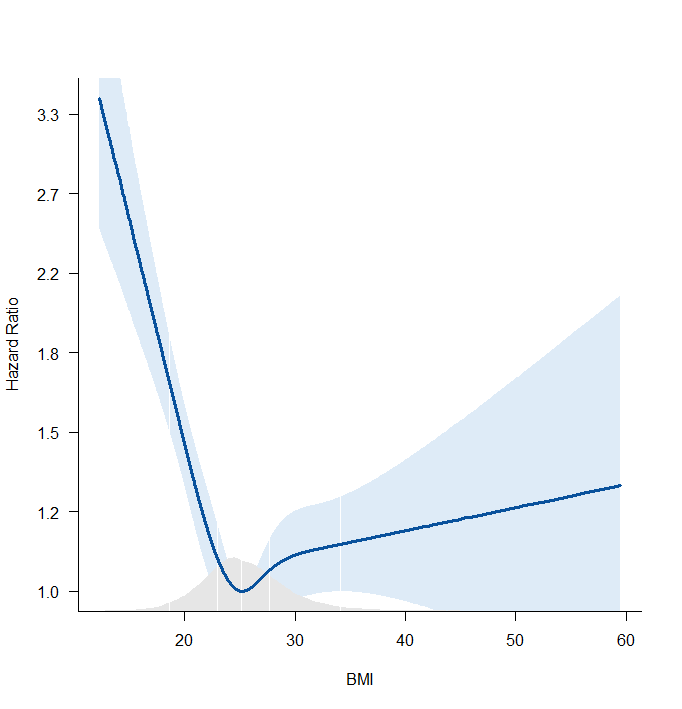 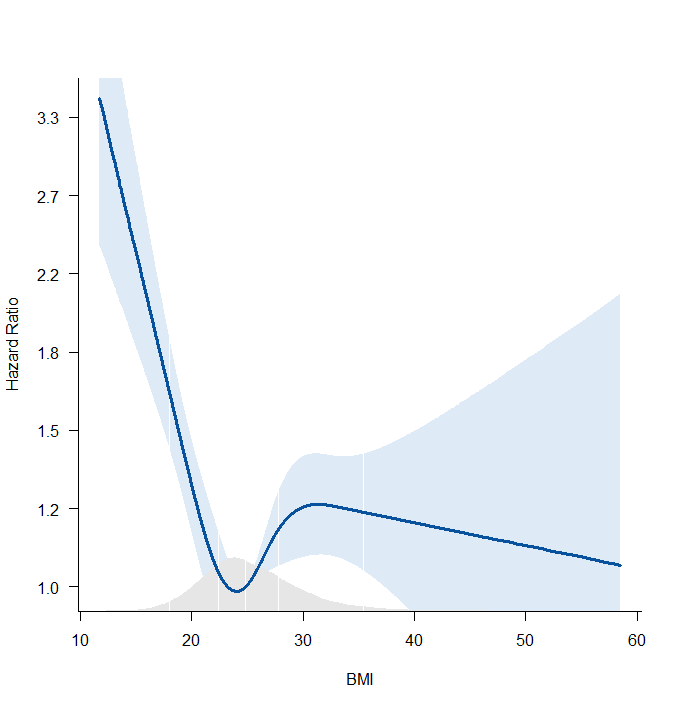 Age adjusted (Male)Age adjusted (Female)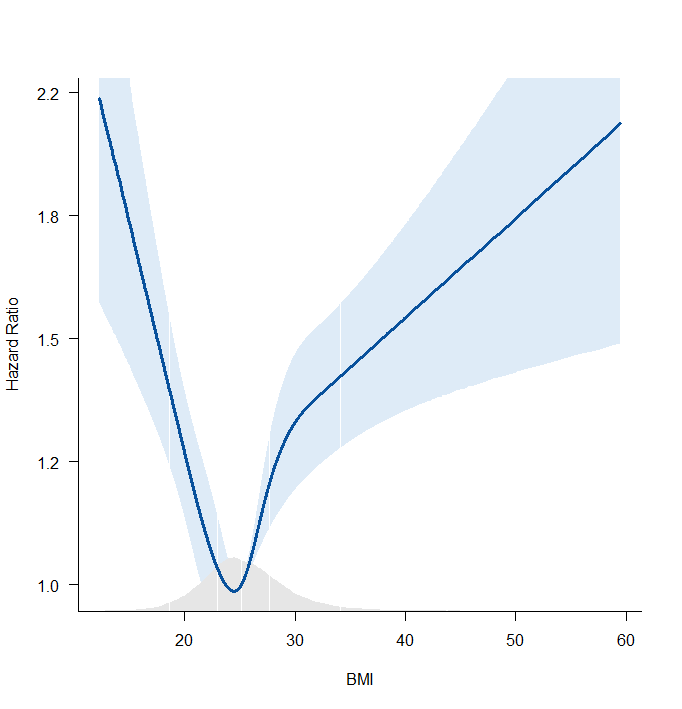 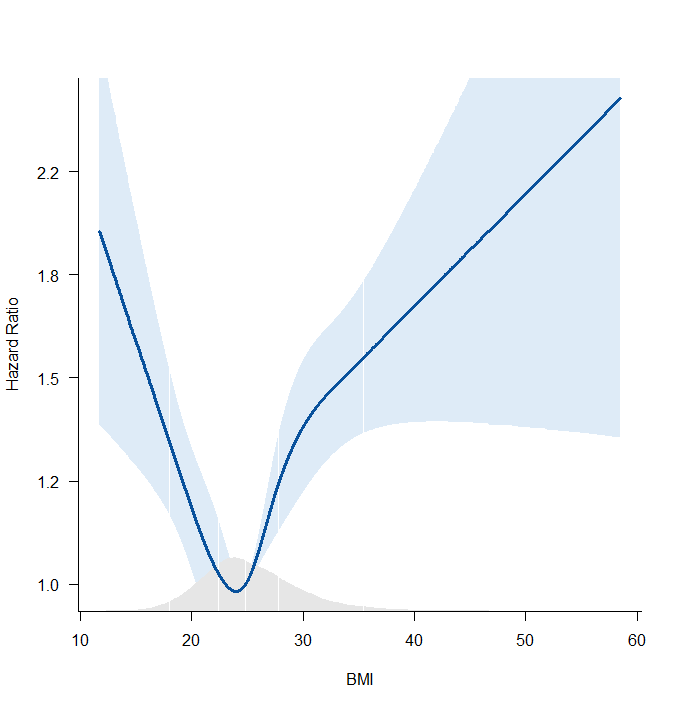 Model 1 (Male)Model 1 (Female)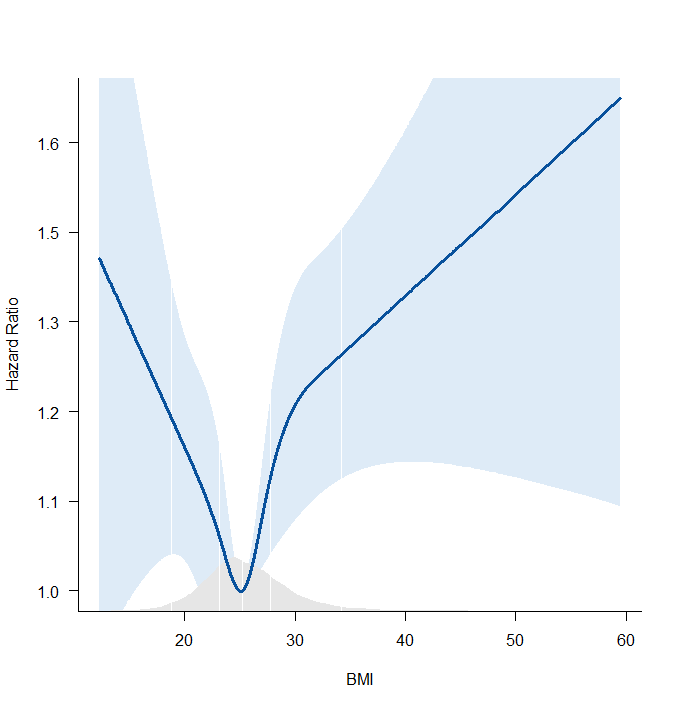 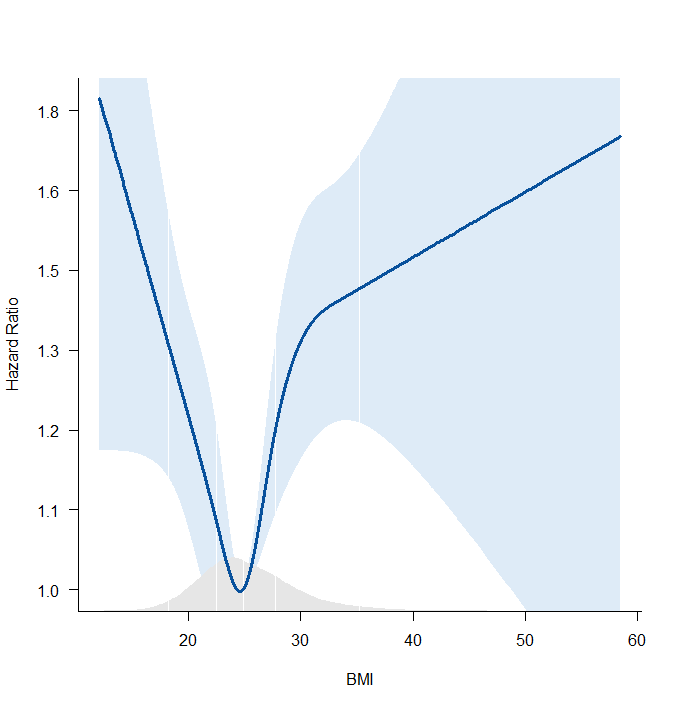 Model 2 (Male)Model 2 (Female)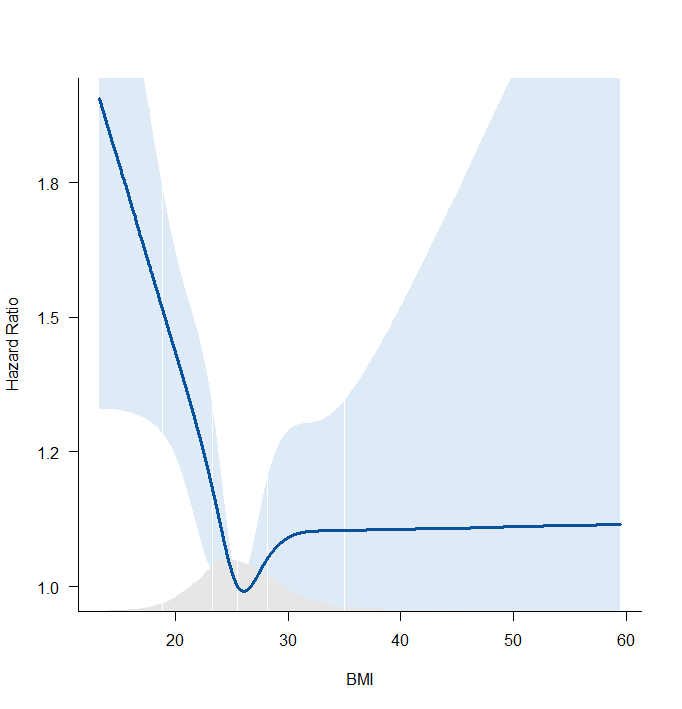 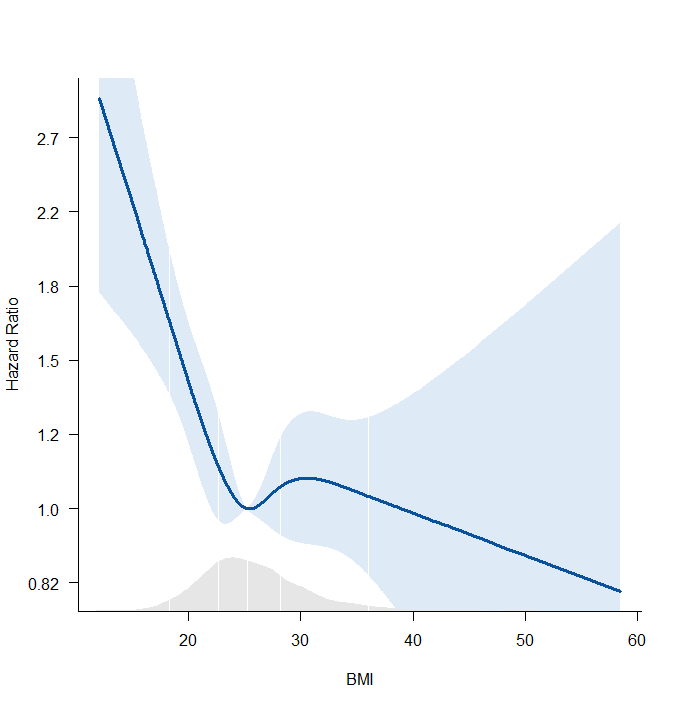 